Уважаемые Клиенты!	     В настоящее время Администрацией Правительства Кузбасса проводится опрос населения с применением IT-технологий, по оценке эффективности деятельности органов местного самоуправления. Вопросы опросной анкеты позволяют оценить удовлетворенность населения деятельностью Главы города и Председателя Совета народных депутатов муниципального образования, качеством жилищно-коммунальных услуг, организацией транспортного сообщения и состоянием автомобильных дорог. Для того чтобы проголосовать, необходимо зайти на сайт Администрации города Новокузнецка и в ленте актуальных новостей выбрать строку «Оценка эффективности деятельности руководителей ОМСУ», либо перейти по ссылке:https://ako.ru/deyatelnost/oprosy/?form_id=5либо с применением QR-кода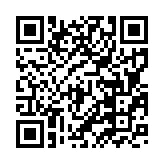 Далее необходимо выбрать в списке «Новокузнецкий городской округ», заполнить необходимые поля на странице опроса и нажать кнопку «Отправить».Результаты данного опроса будут сформированы в обобщенном виде в начале 2024 года и размещены на сайте Администрации города Новокузнецка, а также учтены при ежегодной оценке деятельности Главы города, его заместителей и руководителей соответствующих структур.  Приглашаем Вас выразить свое мнение и благодарим за активное участие в жизни города!                                   С уважением и заботой о Вас «БСТ-БАНК» АО                    